Домашнее задание для 4 ДОП, от 24.02.24.Подготовка к итоговому зачëту по "Сольфеджио".Билет 3.Калмыков и Фридкин. “Сольфеджио. Одноголосие.” Номер 239.Сдать на оценку чтение нот в ритме с дирижированием. 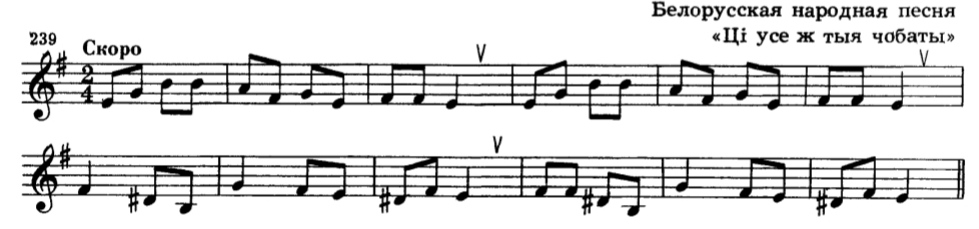 Играть мелодию номера, учить на своëм инструменте, слушать звучание. Билеты 1, 2, 3, 4.Должны быть полностью построены четыре билета, каждое письменное задание. Принесите на урок свои нотные тетради со всеми построениями. 